Сумська міська радаVІIІ СКЛИКАННЯ               СЕСІЯРІШЕННЯвід                       2021 року №             -МРм. СумиРозглянувши технічні документації із землеустрою щодо інвентаризації земель Сумської міської територіальної громади, відповідно до статей 12, 79-1, частини тринадцятої статті 186 Земельного кодексу України, статей 35, 57 Закону України «Про землеустрій», пункту 7 розділу VII «Прикінцеві та перехідні положення» Закону України «Про Державний земельний кадастр», постанови Кабінету Міністрів Українивід 05.06.2019 № 476 «Про затвердження Порядку проведення інвентаризації земель та визнання такими, що втратили чинність, деяких постанов Кабінету Міністрів України», протоколу засідання постійної комісії з питань архітектури, містобудування, регулювання земельних відносин, природокористування та екології Сумської міської ради                                 від 28.01.2021 № 7, керуючись пунктом 34 частини першої статті 26 Закону України «Про місцеве самоврядування в Україні», Сумська міська радаВИРІШИЛА:Затвердити технічні документації із землеустрою щодо інвентаризації земель Сумської міської територіальної громади за наступними адресами: м. Суми, в районі вул. Нижньохолодногірська, («Бузковий бульвар»), кадастровий номер 5910136600:17:031:0026, площею 6,8667 га, категорія та цільове призначення земельної ділянки: землі рекреаційного призначення; землі запасу (земельні ділянки кожної категорії земель, які не надані у власність або користування громадянам чи юридичним особам)                    (код КВЦПЗ-16.00);м. Суми, проспект Курський, («Вишневий сад»), кадастровий номер 5910136600:05:007:0203, площею 0,8612 га, категорія та цільове призначення земельної ділянки: землі рекреаційного призначення; землі запасу (земельні ділянки кожної категорії земель, які не надані у власність або користування громадянам чи юридичним особам) (код КВЦПЗ-16.00);м. Суми, вул. Роменська, кадастровий номер 5910136600:22:039:0020, площею 0,2126 га, категорія та цільове призначення земельної ділянки: землі рекреаційного призначення; землі запасу (земельні ділянки кожної категорії земель, які не надані у власність або користування громадянам чи юридичним особам) (код КВЦПЗ-16.00);м. Суми, вул. Північна - пров. Веретенівський, кадастровий номер 5910136600:13:004:0003, площею 0,7060 га, категорія та цільове призначення земельної ділянки: землі рекреаційного призначення; землі запасу (земельні ділянки кожної категорії земель, які не надані у власність або користування громадянам чи юридичним особам) (код КВЦПЗ-16.00);м. Суми, сквер між вул. Богуна, 16, вул. Нижньосироватська, 52 та магазином «Сонечко», кадастровий номер 5910136300:09:001:0028,                         площею 0,5900 га, категорія та цільове призначення земельної ділянки: землі рекреаційного призначення; землі запасу (земельні ділянки кожної категорії земель, які не надані у власність або користування громадянам чи юридичним особам) (код КВЦПЗ-16.00).Сумський міський голова                                                                     О.М. ЛисенкоВиконавець: Клименко Ю.М.Ініціатор розгляду питання –– постійна комісія з питань архітектури, містобудування, регулювання земельних відносин, природокористування та екології Сумської міської ради Проєкт рішення підготовлено Департаментом забезпечення ресурсних платежів Сумської міської радиДоповідач – Клименко Ю.М.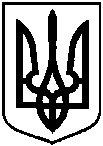 Проєктоприлюднено «___»______________2021 р.Про затвердження технічних документацій із землеустрою щодо інвентаризації земель Сумської міської територіальної громади 